林業研修生募集要項令和２年度　～　令和６年度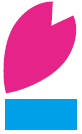 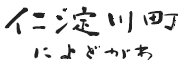 １．研修生募集目的　仁淀川町の森林面積は約９０％であり、豊かな森林資源に恵まれている。しかし、自伐林家の高齢化や、事業体の施業班不足等により、搬出材積が低迷している。このため、林業に関する知識や技術を習得する優れた人材を育成し、仁淀川町の林業、木材産業へ従事することを目的とし、仁淀川町林業家育成事業により、林業研修生を募集します。　研修の受入は、仁淀川林産協同組合が行い、各事業体での実践的な技術習得などの研修を１年間実践し、即戦力となる人材を育成します。２．募集人員等※研修期間終了後は、仁淀川町内の林業事業体への就業を斡旋します。３．募集日程研修生の募集は、次のとおり実施します。ｽﾃｯﾌﾟ①　別紙1、林業視察・体験事業参加申込書提出　　　　　 ※参加者が定員に達した時点で終了とさせて頂きます。ｽﾃｯﾌﾟ②　毎年２月頃に実施している、視察・体験事業（体験ツアー）に参加して頂きます。　　　　 ※２泊３日での宿泊研修（別紙２）ｽﾃｯﾌﾟ③　研修レポート提出及び、長期研修参加意思の表明（１週間以内）ｽﾃｯﾌﾟ④　別紙３、仁淀川町林業家育成研修事業参加申請書提出（３月末締切）ｽﾃｯﾌﾟ⑤　選考ｽﾃｯﾌﾟ⑥　合格発表※林業従事経験者については、視察・体験事業を免除する場合があります。※定員に満たない場合は、ｽﾃｯﾌﾟ④～ｽﾃｯﾌﾟ⑥を随時行います。※原則この順で募集を行いますが、就業時期についてはご相談に応じます。４．申込手続き　　林業視察・体験事業を終了した方に対し、仁淀川町林業家育成研修事業参加申込書をお渡ししますので、必要事項を記入の上、下記に提出してください。提出先〒781－1592高知県吾川郡仁淀川町大崎２００番地仁淀川町役場　産業建設課　林業振興係　　　☎0889-35-1083５．選考　　　仁淀川林産協同組合、受入林業事業体、仁淀川町により協議のうえ選考します。６．合格発表　　　選考後速やかに本人に郵送により連絡します。７．研修補助金等①林業視察・体験事業については、交通費（20,000円上限）及び仁淀川町での　 宿泊費を仁淀川町が負担します。　　　②合格後の研修期間については１か月150,000円（税金各種保険料等控除前）の研修手当を支給します。　　　③研修期間終了後、仁淀川町内に在住し、概ね２年間仁淀川町内の林業分野へ就業することとします。　　　④住居につきまして研修期間中は、空き家や研修生専用住宅等を斡旋します。家賃については仁淀川林産協同組合が負担します。８．問い合わせ先　　〒781-1592　　高知県吾川郡仁淀川町大崎２００番地仁淀川町役場　産業建設課☎0889-35-1083別紙１仁淀川町林業視察・体験事業参加申込書仁淀川町長　大　石　弘　秋　様　私は、仁淀川町が実施する、仁淀川町林業視察・体験事業に参加したく申込します。申込にあたっては、安全には十分注意し、事故・ケガについては、保険の範囲内で対応することに同意します。令和　　年　　月　　日住　　所　　〒　　　　　　　　　　　　　　　　　　　　　　　　　　　　　　　　(フリガナ)氏　　名　　　　　　　　　　　　　　　　　　　　　　　　　　　印　　　　　　　生年月日　　S・H 　　　　　　　　　　　　　　　　　　　　　　　　　　　　　　連 絡 先　　☎　　　　　　　　　　　　　　　　　　　　　　　　　　　　　　　　家族構成　　　　　　　　　　　　　　　　　　　　　　　　　　　　　　　　　　　林業経験の有無　　有　・　無　　　　（有の場合　経験年数　　　年）　　　　　　靴のサイズ　　　　　　　　　ｃｍ　　　　　　　　　　　　　　　　　　　　　　　　仁淀川町は総面積の約９０％が森林であり、その中でも人工林の占める割合は高く、木材としての豊富な資源を持っています。今後この資源を活かして行くため、意欲的な林業家を育成していきます。この林業体験を通して、自分の職業としてみたい方には、その後約１年間の研修制度があります。（選考で合格となった者に限る）別紙２仁淀川町林業視察・体験事業　日程（予定）※視察・体験事業の内容は変更になる場合があります。〇１日目　午後：体験研修生受入式　　　（研修内容、県および町の林業の取り組みについての講義、仁淀川町の紹介など）〇２日目　午前：間伐現場視察・体験①　午後：間伐現場視察・体験②　　　（チェーンソーや高性能林業機械等を使った簡単な作業体験）〇３日目　午前：大型製材工場見学/研修中の住宅見学　等　午後：修了式、解散別紙３仁淀川町林業家育成研修事業参加申込書仁淀川林産協同組合　代表理事　様　私は、将来仁淀川町で林業関係に従事いたしたく、この仁淀川町林業家育成研修事業に参加し、林業の知識と技術を身につけるため参加申込をします。参加については、仁淀川町林業家育成研修事業実施要綱を遵守することを誓約いたします。令和　　年　　月　　日住　　所　：　　　　　　　　　　　　　　　　　　　　　　　　　　　　　　氏　　名　：　　　　　　　　　　　　　　　　　　　　印　　　　　　　　　１．研修期間中の転居について（どちらかに〇を付してください）・単身で転居・家族で転居（転居する家族構成・年齢）２．提出書類　　〇履歴書３．その他　　関係機関と選考のうえ合格・不合格の通知を郵送します。研修期別募集人員選考方法研修期間第５期生７名視察・体験事業を実施のうえ選考令和２年４月～令和３年３月第６期生７名視察・体験事業を実施のうえ選考令和３年４月～令和４年３月第７期生７名視察・体験事業を実施のうえ選考令和４年４月～令和５年３月第８期生７名視察・体験事業を実施のうえ選考令和５年４月～令和６年３月第９期生７名視察・体験事業を実施のうえ選考令和６年４月～令和７年３月続柄氏名性別年齢転居予定年月日備考本人